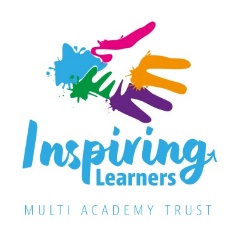 Inspiring Learners Multi Academy Trust BoardRoleTerm of OfficeDate of AppointmentDate ceasesWho elected?Malcolm CunninghamMember-05.03.2019-Academy MembersGed GeogheganMember-01.02.2018-GB/BoardAlan HughesMember-01.02.2018-GB/BoardJamie WhyteMember-13.11.2018-Academy MembersLynne BianchiTrustee4 years09.02.202308.02.2027GB/BoardChris BrindleyTrustee - Chair4 years01.02.202231.01.2026GB/BoardKaren EcclesTrustee4 years01.02.202231.01.2026GB/BoardYvonne GandyTrustee4 years30.11.202229.11.2026GB/BoardTabitha GardnerTrustee4 years01.02.202231.01.2026GB/BoardKylie SparkTrusteeEx Officio01.02.2022-Ex OfficioJamie WhyteTrustee 4 years01.02.202231.01.2026GB/Board